█ 피추천인 인적사항█ 피추천인 경력사항█ 추 천 인 서 명 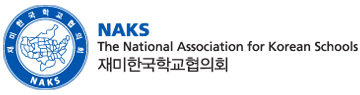 “대한민국 바로 알리기”기자 추천서 지역협의희북가주“대한민국 바로 알리기”기자 추천서 신 청 날짜/       /   “대한민국 바로 알리기”기자 추천서 “대한민국 바로 알리기”기자 추천서 재미한국학교협의회에서 대한민국을 올바로 알리기 위하여 
“대한민국 바로 알리기” 사업의 기자로 추천합니다.성명한 글생         년년 성명영 문성         별남 (M)           여 (F) 주     소주     소전     화전     화(H)                       (O)                        (C)                       (Fax)(H)                       (O)                        (C)                       (Fax)(H)                       (O)                        (C)                       (Fax)이 메 일이 메 일기타연락처 미국학교/학년학  교  이  름학      년미국학교/학년미국학교/학년한국학교/학년학  교  이  름학     년한국학교/학년한국학교/학년추천인성   명(        )지역협의회장 (                     )서    명추천인E-서명(            ) 이 난을 체크함으로 서명을 대신합니다.서명날짜